Комитет администрации Усть-Калманского района по образованиюМуниципальное  бюджетное общеобразовательное учреждение«Новобурановская средняя общеобразовательная школа»Усть-Калманского района Алтайского края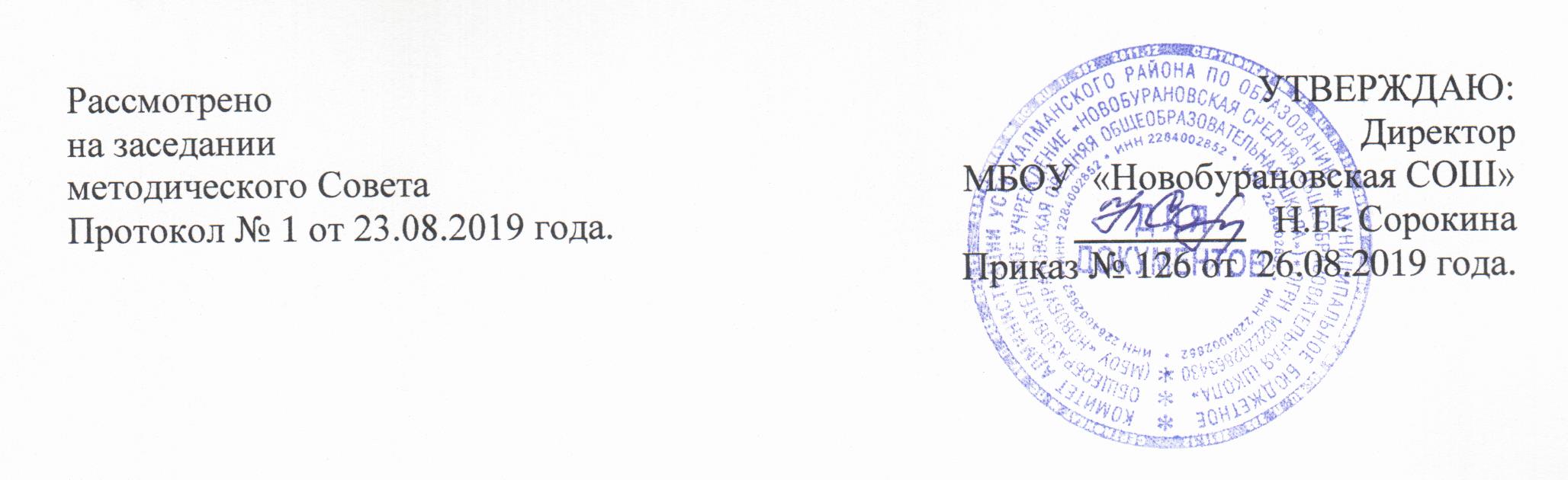 Рабочая программаПо  английскому языкуобразовательная область «Иностранный язык» для 5-9 классовосновного общего образования(наименование учебного предмета/курса, образовательной области)(уровень, ступень образования)Составлена на основе  программыАНГЛИЙСКИЙ ЯЗЫК как второй иностранныйО. В. Афанасьева, И. М. Михеева, Н. В. Языкова(наименование программы, автор программы)Пашкова Наталья ЕвгеньевнаКем (ФИО учителя, составившего рабочую учебную программу)с.Новобураново,  2019 годПОЯСНИТЕЛЬНАЯ ЗАПИСКА                                                                                                                              Рабочая программа  для 5-9 классов  составлена  на  основеФедерального  государственного  образовательного    стандарта   второго  поколения  основного  общего  образования ;  -рабочей  программы    Английский язык как второй иностранный, 5-9 классы: учебно-методической пособие / О. В. Афанасьева, И. В. Михеева, Н. В. Языкова. – М. : Дрофа,2017.-учебного  плана МБОУ  «Новобурановская СОШ»  на 2019-2020уч.г. утверждённого (Приказ № 126 от 26.08.2019г)-основной образовательной программы основного  общего образования (Приказ № 117 от 31.07.2019г)-Положения о рабочей программе учебных предметов, курсов (в соответствии с требованиями ФГОС)   МБОУ «Новобурановская СОШ» (в новой редакции) (приказ от 11.05.2016 №73)-Положения о критериях и нормах оценок по учебным предметам в МБОУ «Новобурановская СОШ» (приказ  от 11.05.201г №73) -Положения о формах, периодичности и порядке текущего контроля успеваемости и промежуточной аттестации учащихся  МБОУ «Новобурановская СОШ» (приказ от 29.09.2015г №120)Место предмета  «Второй иностранный язык» в  базисном плане.Представленная программа предусматривает изучение английского языка как второго иностранного в общеобразовательной средней школе (5-9 классы) из расчёта 2 учебных часа в неделю.Авторская программа рассчитана на 70 учебных часа из расчёта 2 часа в неделю, в том числе количество часов для проведения контрольных.  Контрольные работы носят комплексный характер и проводятся на базовом уровне по 4 видам речевой деятельности (говорение, чтение, аудирование и письмо).В связи с тем, что МБОУ «Новобурановская СОШ» работает по 34 учебным неделям, в данной рабочей программе в 5 классе уроки №10-11, №69-70 объединены; в 7 классе уроки №1-2, №14-15 объединены; в 8 классе уроки №1-2, №11-12 объединены; в 9 классе уроки №10-11, №69-70 объединены.Формы, методы  и  средства  оценки  образовательных  результатов обучающихсяТекущий - устные и письменные опросы, словарные диктанты, тесты, работа  с  текстом,   диалоги,  монологическое  высказывание,    письменные  задания,   аудирование.Тематический – задания учебника, тестирование.Промежуточный аттестация – итоговая контрольная работа .Критерии   оценивания  учащихся  по  немецкому  языку: 5-9класс Чтение с пониманием основного содержания прочитанного (ознакомительное) Оценка «5» ставится учащемуся, если он понял основное содержание оригинального текста, может выделить основную мысль, определить основные факты, умеет догадываться о значении незнакомых слов из контекста, либо по словообразовательным элементам, либо по сходству с родным языком. Скорость чтения иноязычного текста может быть несколько замедленной по сравнению с той, с которой ученик читает на родном языке. Оценка «4» ставится ученику, если он понял основное содержание оригинального текста, может выделить основную мысль, определить отдельные факты. Однако у него недостаточно развита языковая догадка, и он затрудняется в понимании некоторых незнакомых слов, он вынужден чаще обращаться к словарю, а темп чтения более замедленен. Оценка «3» ставится школьнику, который не совсем точно понял основное содержание прочитанного, умеет выделить в тексте только небольшое количество фактов, совсем не развита языковая догадка.
Оценка «2» выставляется ученику в том случае, если он не понял текст или понял содержание текста неправильно, не ориентируется в тексте при поиске определенных фактов, не умеет семантизировать незнакомую лексику. Чтение с полным пониманием содержания (изучающее) Оценка «5» ставится ученику, когда он полностью понял несложный оригинальный текст (публицистический, научно-популярный; инструкцию или отрывок из туристического проспекта). Он использовал при этом все известные приемы, направленные на понимание читаемого (смысловую догадку, анализ).Оценка «4» выставляется учащемуся, если он полностью понял текст, но многократно обращался к словарю. Оценка «3» ставится, если ученик понял текст не полностью, не владеет приемами его смысловой переработки.Оценка «2» ставится в том случае, когда текст учеником не понят. Он с трудом может найти незнакомые слова в словаре.Чтение с нахождением интересующей или нужной информации (просмотровое) Оценка «5» ставится ученику, если он может достаточно быстро просмотреть несложный оригинальный текст (типа расписания поездов, меню, программы телепередач) или несколько небольших текстов и выбрать правильно запрашиваемую информацию.Оценка «4» ставится ученику при достаточно быстром просмотре текста, но при этом он находит только примерно 2/3 заданной информацииОценка «3» выставляется, если ученик находит в данном тексте (или данных текстах) примерно 1/3 заданной информации.Оценка «2»  выставляется в  том  случае ,если  ученик практически  не  ориентируется  в  тексте.Монологическое высказывание  в форме рассказа, описания .                                                                                                                                                                Оценка «5» ставится ученику, если он в целом справился с поставленными речевыми задачами. Его высказывание было связным и логически последовательным. Диапазон используемых языковых средств достаточно широк. Языковые средства были правильно употреблены, практически отсутствовали ошибки, нарушающие коммуникацию, или они были незначительны. Объем высказывания соответствовал тому, что задано программой на данном году обучения. Наблюдалась легкость речи и достаточно правильное произношение. Речь ученика была эмоционально окрашена, в ней имели место не только передача отдельных фактов (отдельной информации), но  и  элементы их  оценки  выражение  собственного  мнения.                                                                                                                                           Оценка «4» выставляется учащемуся, если он в целом справился с поставленными речевыми задачами. Его высказывание было связанным и последовательным. Использовался довольно большой объем языковых средств, которые были употреблены правильно. Однако были сделаны отдельные ошибки, нарушающие коммуникацию. Темп речи был несколько замедлен. Отмечалось произношение, страдающее сильным влиянием родного языка. Речь была недостаточно эмоционально окрашена. Элементы оценки имели место, но в большей степени высказывание содержало информацию  и отражало  конкретные  факты .                                                                                                                                                                                                                   Оценка «3» ставится ученику, если он сумел в основном решить поставленную речевую задачу, но диапазон языковых средств был ограничен, объем высказывания не достигал нормы. Ученик допускал языковые ошибки. В некоторых местах нарушалась последовательность высказывания. Практически отсутствовали элементы оценки и выражения собственного мнения.                                                                                                                                                       Оценка «2» ставится ученику, если он только частично справился с решением коммуникативной задачи. Высказывание было небольшим по объему (не соответствовало требованиям программы).  Отсутствовали элементы собственной оценки. Учащийся допускал большое количество ошибок, как языковых, так и фонетических. Многие ошибки нарушали общение  в  результате чего  возникло  непонимание  между  речевыми  парами.                                                                                                                                 Диалогическая речь                                                          Оценка «5» ставится ученику, который сумел решить речевую задачу, правильно употребив при этом языковые средства. В ходе диалога умело использовал реплики, в речи отсутствовали ошибки, нарушающие коммуникацию. Оценка «4» ставится учащемуся, который решил речевую задачу, но произносимые в ходе диалога реплики были несколько сбивчивыми. В речи были паузы, связанные с поиском средств выражения нужного значения. Практически отсутствовали ошибки, нарушающие коммуникацию. Оценка «3» выставляется ученику, если он решил речевую задачу не полностью. Некоторые реплики партнера вызывали у него затруднения. Наблюдались паузы, мешающие речевому общению. Оценка «2» выставляется, если учащийся не справился с решением речевой задачи. Затруднялся ответить на побуждающие к говорению реплики партнера. Коммуникация не состоялась. Выполнение тестовых заданий оценивается по следующей схеме:     Выполнено:    50%-«2» ,    65% работы – «3» ,   80% – «4»    95-100% – «5»Планируемые результаты обучения и освоения содержания курса.Основные ценностные ориентиры программы. В соответствии с требованиями к результатам освоения основной образовательной программы общего образования Федерального государственного образовательного стандарта обучение на занятиях направлено на достижение учащимися личностных, метапредметных и предметных результатов.Личностные:понимание значимости владения иностранного языка для успешности впрофессиональной деятельности и межличностном общении;формирование мотивации изучения иностранных языков, стремление к речевому самосовершенствованию; умение осмыслить собственный речевой поступок и адекватно себя оценивать;воспитание российской гражданской идентичности: патриотизма, уважения к Отечеству, прошлому и настоящему многонационального народа России;осознание своей этнической принадлежности, знание истории, языка, культуры своего народа, своего края, знание основ культурного наследия народов России и человечества; усвоение гуманистических, демократических и традиционных ценностей многонационального российского общества; воспитание чувства ответственности и долга перед Родиной;формирование осознанного, уважительного и доброжелательного отношения к другому человеку, его мнению, мировоззрению, культуре, языку, вере, гражданской позиции;к истории, культуре, религии, традициям, языкам, ценностям народов России и народов мира; формирование готовности и способности вести диалог с другими людьми и достигать взаимопонимания;стремление к совершенствованию собственной речевой культуры в целом;формирование коммуникативной компетенции в межкультурной и межэтнической коммуникации.Метапредметные:умение планировать свое речевое и неречевое поведение;умение взаимодействовать с окружающими, выполняя разные социальные роли;умение обобщать, устанавливать аналогии, классифицировать, самостоятельно выбирать основания и критерии для классификации, устанавливать причинно-следственные связи, строить логическое рассуждение, умозаключение (индуктивное, ,дедуктивное и по аналогии) и делать выводы;умение владеть исследовательскими учебными действиями, включая навыки работыинформацией: поиск и выделение нужной информации, обобщение и фиксация информации;умение смыслового чтения, включая умение определять тему, прогнозировать содержание текста по заголовку, ключевым словам, умение выделять основную мысль, главные факты, опуская второстепенные, устанавливать логическую последовательность основных фактов;умение осознанно использовать речевые средства в соответствии с речевой задачей для выражения коммуникативного намерения, своих чувств, мыслей и потребностей;умение осуществлять регулятивные действия самонаблюдения, самоконтроля,самооценки в процессе коммуникативной деятельности на иностранном языке.Предметные результаты включают освоенные обучающимися в ходе изучения учебного предмета специфические для данной предметной области умения, виды деятельности по получению нового знания в рамках учебного предмета, его преобразованию и применению в учебных, учебно-проектных ситуациях.Ожидается, что выпускники основной школы должны продемонстрировать результаты освоения иностранного языка в коммуникативной сфере (говорении, письме, чтении, аудировании); в социокультурной сфере; в познавательной сфере (учебно-познавательная компетенция) - универсальные учебные действия (УУД) и специальные учебные умения (СУУ); в ценностно-ориентационной сфере; в эстетической сфере; в трудовой и физической сферах.Содержание учебного предмета	Предметное содержание речи в стандарте определяется перечислением ситуаций социально-бытовой, учебно-трудовой и социально-культурной сфер общения в рамках следующей тематики.1. Мои друзья и я. Межличностные отношения в семье, с друзьями. Решение конфликтных ситуаций. Внешность и черты характера человека. Предметное содержание речи в стандарте определяется перечислением ситуаций. Внешность и черты характера человека.2. Досуг и увлечения (спорт, музыка, чтение, посещение дискотеки, кафе, клуба)1. Молодежная мода. Карманные деньги. Покупки. Переписка. Путешествия и другие виды отдыха.3. Школьное образование. Изучаемые предметы и отношение к ним. Школьная жизнь. Каникулы. Переписка с зарубежными сверстниками, международные обмены.4. Профессии в современном мире. Проблема выбора профессии. Роль иностранного языка в планах на будущее.5. Родная страна и страны изучаемого языка. Их географическое положение, климат, погода, природа (флора и фауна), столицы, города и села, транспорт, достопримечательности.6. Природа и проблемы экологии и защиты окружающей среды. Глобальные проблемы современности. Здоровый образ жизни: режим труда и отдыха, спорт, правильное питание, отказот вредных привычек.7. Выдающиеся люди и их вклад в науку и мировую культуру. Люди, технический прогресс. Средства массовой информации. Страницы истории. Культурные особенности родной страны и стран изучаемого языка (национальные праздники, знаменательные даты, традиции и обычаи).	Указанные сферы общения предлагаются учащимся на протяжении пяти лет обучения с определенной цикличностью. Тематика знакомых учебных ситуаций варьируется, расширяется,углубляется, однако на каждом новом этапе обучения учащиеся знакомятся с неизвестными им ранее учебными ситуациями.	Предлагаемые ситуации являются конкретной реализацией заданного стандартом содержания образования по английскому языку.Первый этап обучения5—6 классыПредметное содержание речи1. Приветствие и знакомство.2. Мир вокруг нас.3. Я, моя семья, мои друзья, возраст. Мои любимые домашние животные. Взаимоотношения в семье.4. Мой дом, моя квартира, моя комната.5. Моя школа, школьные принадлежности, учебные предметы.6. Мой день.7. Еда.8. Времена года, погода, одежда.9. Города и страны.10. Время.11. Цвет вокруг нас. Качественные характеристики предметов.12. Празднование дня рождения. Описание внешности. Дни недели.13. Досуг и увлечения. Занятия спортом.14. Каникулы, путешествия.15. Профессии.Речевая компетенция. Виды речевой деятельностиГоворениеДиалогическая речь	Участие в диалоге этикетного характера — уметь приветствовать и отвечать на приветствие, познакомиться, представиться, вежливо попрощаться, поздравить и поблагодарить за поздравление, извиниться.	Диалог-расспрос (односторонний, двусторонний) — уметь задавать вопросы, начинающиеся с вопросительных слов кто? что? где? когда? куда?	Диалог — побуждение к действию — уметь обратиться с просьбой, вежливо переспросить, выразить согласие/отказ, пригласить к действию/взаимодействию и согласиться/не согласиться, принять/не принять в нем участие. Объем диалога —3 реплики с каждой стороны. Соблюдение элементарных норм речевого этикета, принятых в стране изучаемого языка.Монологическая речь	Составление небольших монологических высказываний: рассказ о себе, своем друге, семье; называние предметов, их описание; описание картинки, сообщение о местонахождении; описание персонажа и изложение основного содержания прочитанного с опорой на текст. Объем высказывания — 5—6 фраз.Аудирование	Восприятие и понимание речи учителя, одноклассников и других собеседников; восприятие и понимание аудиозаписей ритуализированных диалогов (4—6 реплик), небольших по объему монологических высказываний, детских песен, рифмовок, стишков; понимание основного содержания небольших детских сказок объемом звучания до 1 минуты с опорой на картинки и с использованием языковой догадки.ЧтениеЧтение вслух	Чтение вслух с соблюдением правильного ударения в словах, фразах и понимание небольших текстов, построенных на изученном языковом материале, смысловое ударение в предложениях и небольших текстах, интонация различных типов предложений (утверждение, различные виды вопросов, побуждение, восклицание), выразительное и фонетически правильноечтение текстов монологического характера и диалогов.Чтение про себя	Чтение про себя и понимание текстов, построенных на изученном языковом материале, а также несложных текстов, содержащих 1—2 незнакомых слова, о значении которых можно догадаться по контексту или на основе языковой догадки (ознакомительное чтение), нахождение в тексте необходимой информации (просмотровое чтение). Объем текстов — 100—200 словбез учета артиклей.Письменная речь	Овладение графическими и орфографическими навыками написания букв, буквосочетаний, слов, предложений. Списывание слов, предложений, небольших текстов с образца. Выполнение лексико-грамматических упражнений. Различные видыдиктантов.	 с опорой на образец поздравления, короткого личного письма объемом 15—25 слов, включая адрес, с учетом особенностей оформления адреса в англоязычных странах. Написание вопросов к тексту. Письменные ответы на вопросы к тексту. Заполнение простейших анкет. Языковые знания и навыки оперирования имиГрафика и орфография	Все буквы английского алфавита и порядок их следования в алфавите, основные буквосочетания; звуко-буквенные соответствия, транскрипция. Основные правила чтения и орфографии. Знание основных орфограмм слов английского языка. Написание слов активного вокабуляра по памяти. Фонетическая сторона речи	Адекватное с точки зрения принципа аппроксимации произношение и различение на слух всех звуков и звукосочетаний английского языка. Соблюдение норм произношения (долгота и краткость гласных, отсутствие оглушения звонких согласных в конце слога и слова, отсутствие смягчения согласных перед гласными). Ударение в слове, фразе, отсутствие ударения на служебных словах (артиклях, союзах, предлогах), членение предложений на синтагмы (смысловые группы). Ритмико-интонационные особенности повествовательного, побудительного и вопросительных (общий и специальный вопросы) предложений.Лексическая сторона речи	Лексические единицы, обслуживающие ситуации общения в пределах предметного содержания речи в 5—6 классах, в объеме 400 лексических единиц для рецептивного и продуктивного усвоения, простейшие устойчивые словосочетания, оценочная лексика и реплики-клише как элементы речевого этикета, отражающие культуру англоговорящих стран.	Овладение следующими словообразовательными средствами:— аффиксация (суффикс -er для образования существительных; суффикс -y для образования прилагательных);— словосложение (образование сложных слов при помощи соположения основ (bedroom), одна из которых может быть осложнена деривационным элементом (sitting room);— полисемантичные единицы (face — 1) лицо; 2) циферблат), элементы синонимии (much, many, a lot of), антонимии (come— go);— предлоги места, времени, а также предлоги of, to, with для выражения падежных отношений.Грамматическая сторона речиМорфологияИмя существительное: регулярные способы образования множественного числа;некоторые особые случаи образования множественного числа (mouse — mice); притяжательный падеж существительных;определенный, неопределенный, нулевой артикли.Местоимение: личные местоимения в именительном и объектном падежах(I — me, he — him, etc.); притяжательные местоимения (my, his, her, etc.); Имя прилагательное: положительная степень сравнения.Имя числительное:количественные числительные.Наречие: наречия неопределенного времени, их место в предложении.Глагол: временные формы present simple, present progressive (в повествовательных, отрицательных предложениях и вопросах различных типов); временные формы past simple (правильные глаголы и ряд неправильных глаголов в повествовательных предложениях); модальные глаголы can, may, must; конструкция to be going to для выражения будущности; конструкция there is/there are; there was/there were; неопределенная форма глагола.Синтаксис1. Основные типы английского предложения:а) простое (I have a family.);б) составное именное (I am a pupil. I am ten. I am young.);в) составное глагольное (I like reading. We would like to go there.).2. Изъяснительное наклонение глагола:а) повествовательные предложения;б) отрицательные предложения;в) общие, альтернативные, специальные вопросы.3. Повелительное наклонение глагола, в том числе и в отрицательной форме.4. Безличные предложения с формальным подлежащим it(It is spring. It was cold.).5. Сложносочиненные предложения с союзами and, but.6. Употребление предлогов места и направления, союзов, наречий.Социокультурная компетенцияОсновные сведения о Британии:исторически сложившиеся части страны, их народонаселение, столицы, крупные города, символы страны, ее достопримечательности, политический строй, отдельные страницы истории;элементы детского фольклора, герои сказок и литературных произведений, некоторые популярные песни, пословицы и поговорки;отдельные исторические личности, известные люди, члены королевской семьи;некоторые особенности быта британцев, касающиеся их жилища, еды, досуга.	В рамках лингвострановедческой составляющей социокультурной компетенции учащиеся овладевают: этикетом общения во время приветствия и прощания, правильным употреблением слов Mr, Mrs, Ms, Miss, Sir, основными формулами вежливости;правилами заполнения различных форм и анкет, порядком следования имен и фамилий, правильным обозначением дат, различными способами обозначения времени суток;спецификой употребления местоимений при обозначении животных и особенностями употребления местоимения you;правилом смягчения отрицательных характеристик в английском языке;некоторыми типичными сокращениями;расхождением в семантике и употреблении некоторых английских и русских эквивалентов: дом — house/home, много — much, many, a lot, завтрак — breakfast/lunch, обед —lunch/ dinner, ужин — dinner/supper/tea.Компенсаторная компетенция	Уже на первом этапе обучения учащиеся могут овладеть рядом умений, позволяющих им выйти из трудной ситуации, связанной с недостатком языковых средств в процессе устного общения и при чтении и аудировании:умение запроса информации о значении незнакомых/забытых слов (What is the English for...?) для решения речевой задачи говорения;умение обратиться с просьбой повторить сказанное в случае непонимания в процессе аудирования;умение пользоваться языковой и контекстуальной догадкой для понимания значений лексических единиц (слова, созвучные с родным языком, опора на картинку, иллюстрацию) при чтении и аудировании;умение использовать двуязычный словарь.Учебно-познавательная компетенция	Овладение следующими приемами учебной работы: внимательно слушать учителя и реагировать на его реплики в быстром темпе в процессе фронтальной работы группы;работать в парах; работать в малой группе; работать с аудиозаписью в классе и дома;работать с рабочей тетрадью в классе и дома;делать рисунки, подбирать иллюстрации, делать надписи для использования в процессе общения на уроке;принимать участие в разнообразных играх, направленных на овладение языковым и речевым материалом;инсценировать диалог, используя элементарный реквизит и элементы костюма для создания речевой ситуации.	В результате изучения английского языка в 5—6 классах обучающиеся осваивают: алфавит, буквы, основные буквосочетания, звуки английского языка; основные правила чтения и орфографии английского языка;интонацию основных типов предложений (утверждение, общий и специальный вопросы, побуждение к действию); названия стран изучаемого языка, их столиц;Они также знакомятся с именами наиболее известных персонажей детских литературных произведений стран изучаемого языка; рифмованными произведениями детского фольклора.Помимо этого обучающиеся могут:в области аудированияпонимать на слух речь учителя, одноклассников;понимать аудиозаписи ритуализированных диалогов, начитанных носителями языка (4—6 реплик);понимать основное содержание небольших по объему монологических высказываний, детских песен, рифмовок, стихов;понимать основное содержание небольших детских сказок сопорой на картинки, языковую догадку объемом звучания до 1 минуты;в области говоренияучаствовать в элементарном этикетном диалоге (знакомство, поздравление, благодарность, приветствие, прощание);расспрашивать собеседника, задавая простые вопросы кто? что? где? когда? куда? и отвечать на вопросы собеседника;кратко рассказывать о себе, своей семье, своем друге; составлять небольшие описания предмета, картинки по образцу;изложить основное содержание прочитанного или прослушанного текста;в области чтениячитать вслух текст, построенный на изученном языковом материале, соблюдая правила произношения и соответствующую интонацию;читать про себя и понимать основное содержание небольших текстов (150—200 слов без учета артиклей);читать про себя, понимать несложные тексты, содержащие 1—2 незнакомых слова, о значении которых можно догадаться по контексту или на основе языковой догадки;читать про себя, понимать тексты, содержащие 3—4 незнакомых слова, пользуясь в случае необходимости двуязычным словарем;в области письма и письменной речисписывать текст на английском языке, выписывать из него или вставлять в него слова в соответствии с решаемой учебной задачей;выполнять письменные упражнения;писать краткое поздравление (с днем рождения, с Новым годом);писать короткое личное письмо (15—25 слов).	Обучающиеся также должны быть в состоянии использовать приобретенные знания и коммуникативные умения в практической деятельности и повседневной жизни для: устного общения с носителями английского языка в доступных для учащихся 5—6 классов пределах; развития дружеских отношений с представителями англоязычных стран; преодоления психологических барьеров в использовании английского языка как средства межкультурного общения;ознакомления с зарубежным детским фольклором и доступными образцами художественной литературы на английском языке;более глубокого осмысления родного языка в результате его сопоставления с изучаемым языком.Второй этап обучения7—8 классыПредметное содержание речи	 7—8 классах обучающиеся частично возвращаются к уже знакомой тематике, однако предлагаемый на данном этапе ракурс рассмотрения темы, анализ и обсуждение проблем в рамках учебных ситуаций значительно видоизменены и расширены.1. Путешествие по России и за рубежом. (Travelling in Russia and Abroad.)2. Внешность. (The Way We Look.) Молодежная мода. Покупки. Здоровый образ жизни. (Keeping Fit.)3. Школьное образование. Изучаемые предметы. (In and out of School.)4. Страны изучаемого языка: Великобритания и США. (Visiting Britain. Traditions, Holidays, Festivals. Visiting the USA.)5. Природа. Проблемы экологии. (It’s a Beautiful World. The ABC of Ecology. Living Things around Us.)6. Человек и его профессия. (Biography.)7. Английский — язык международного общения. (Global Language.)8. Музыка, кино, театр. (Our Favourite Pastimes.)Речевая компетенция. Виды речевой деятельностиГоворениеДиалогическая речь	В 7—8 классах продолжается развитие речевых умений диалога этикетного характера, диалога-расспроса, диалога— побуждения к действию, начинается овладение умением диалога — обмена мнениями.	Диалог этикетного характера — начинать, поддерживать разговор, деликатно выходить из разговора, заканчивать общение; поздравлять, выражать пожелания и реагировать на них; выражать благодарность, вежливо переспрашивать, отказываться, соглашаться. Объем диалога — 3 реплики со стороны каждого учащегося.	Диалог-расспрос — запрашивать и сообщать фактическую информацию (кто? что? где? когда? куда? как? с кем? почему?), переходя с позиции спрашивающего на позицию отвечающего;целенаправленно расспрашивать. Объем диалогов — до 4 реплик с каждой стороны.	Диалог — побуждение к действию — обращаться с просьбой и выражать готовность/отказ ее выполнить; давать совет и принимать/не принимать его; приглашать к действию/взаимодействию и соглашаться/не соглашаться принять в нем участие. Объем диалога — 3 реплики с каждой стороны.	Диалог — обмен мнениями — выражать свою точку зрения, выражать согласие/несогласие с мнением собеседника; высказывать одобрение/неодобрение относительно мнения партнера. Объем диалогов — 3 реплики со стороны каждого участника общения.Монологическая речь	Высказывания о фактах и событиях с использованием таких типов речи, как повествование, сообщение, описание; изложение основного содержания прочитанного с опорой на текст; выражение своего мнения в связи с прочитанным и прослушанным текстом; сообщения по результатам проведенной проектной работы. Объем монологического высказывания — 8—10 фраз.Аудирование	Владение умениями воспринимать на слух иноязычный текст предусматривает понимание несложных текстов с различной глубиной проникновения в их содержание (с пониманием основного содержания, с выборочным пониманием и полным пониманием текста). При этом предусматривается овладение следующими умениями: понимать тему и факты сообщения; вычленять смысловые вехи; понимать детали; выделять главное, отличать главное от второстепенного; выборочно понимать необходимую информацию в сообщениях прагматического характера с опорой на языковую догадку, контекст. Время звучания текстов для аудирования — 1—1,5 минуты.Чтение	Чтение и понимание текстов с различной глубиной проникновения в их содержание в зависимости от вида чтения: с пониманием основного содержания (ознакомительное чтение), с полным пониманием (изучающее чтение), с выборочным пониманием нужной или интересующей информации (просмотровое чтение).	Независимо от вида чтения возможно использование двуязычного словаря. Чтение с пониманием основного содержания текста осуществляется на несложных аутентичных материалах с ориентацией на предметное содержание речи для 7—8 классов, отражающее особенности культуры Великобритании, США. Объем текстов для ознакомительного чтения — 400—500 слов без учета артиклей.Предполагается формирование следующих умений: понимать тему и основное содержание текста (на уровне фактологической информации); выделять смысловые вехи, основную мысль текста; вычленять причинно-следственные связи в тексте;кратко и логично излагать содержание текста; оценивать прочитанное, сопоставлять факты в различных культурах.	Чтение с полным пониманием текста осуществляется на несложных аутентичных материалах, ориентированных на предметное содержание речи на этом этапе. Предполагается овладение следующими умениями: полно и точно понимать содержание текста на основе языковой и контекстуальной догадки, словообразовательного анализа, использования словаря; кратко излагать содержание прочитанного;интерпретировать прочитанное — выражать свое мнение, соотносить прочитанное со своим опытом. Объем текстов для чтения с полным пониманием — 250 слов без учета артиклей.	Чтение с выборочным пониманием нужной или интересующей информации предполагает умение просмотреть текст или несколько коротких текстов и выбрать нужную, интересующуюучащихся информацию для дальнейшего использования в процессе общения или расширения знаний по проблеме текста/текстов.Письменная речь	На данном этапе происходит совершенствование сформированных навыков письма и дальнейшее развитие следующих умений: делать выписки из текста; составлять план текста; писать поздравления с праздниками, выражать пожелания (объемом до 30 слов, включая адрес); заполнять анкеты, бланки, указывая имя, фамилию, пол, возраст, гражданство, адрес;писать личное письмо с опорой на образец (расспрашивать адресата о его жизни, здоровье, делах, сообщать то же о себе, своей семье, друзьях, событиях жизни и делах, выражать просьбу и благодарность). Объем личного письма составляет 50—60 слов, включая адрес, написанный в соответствии с нормами, принятыми в англоязычных странах.Языковые знания и навыки оперирования имиГрафика и орфографияЗнание правил чтения и написания новых слов и навыки их применения на основе изученного лексико-грамматического материала.Фонетическая сторона речиНавыки адекватного с точки зрения принципа аппроксимации произношения и различения на слух всех звуков английского языка, соблюдение ударения в словах и фразах, смысловое ударение. Смысловое деление фразы на синтагмы. Соблюдение правильной интонации в различных типах предложений.Лексическая сторона речиК концу второго этапа обучения (7—8 классы) лексический продуктивный минимум учащихся должен составлять 800 единиц, т. е. еще 400 лексических единиц дополнительно к 400, усвоенным в 5—6 классах, включая устойчивые сочетания и речевые клише. Общий объем лексики, предназначенной для продуктивного и рецептивного усвоения (при чтении и аудировании), 1200 лексических единиц.На втором этапе обучения происходит овладение следующими словообразовательными средствами:◾ аффиксация (суффиксы для образования существительных -tion, -ance/-ence, -ment, -ist, -ism; суффиксы для образования прилагательных -less, -ful, -ly; суффикс -ly для образования наречий, а также префикс un- для образования прилагательных и существительных с отрицательным значением (unselfish, unhappiness) и over- со значением «чрезмерный» для образования существительных, глаголов и прилагательных [overpopulation, overeat, overtired]);◾ конверсия (образование прилагательных и глаголов на базе субстантивной основы: chocolate — chocolate cake; supper —to supper). Дальнейшее усвоение синонимических рядов с акцентом на дифференциальные признаки изучаемых единиц, групп, рядов.Знакомство с лексической стороной американского варианта английского языка в сопоставлении с британскими аналогами (appartment — flat; fall — autumn).Знакомство с прилагательными и глаголами, управляемыми предлогами (to border on, to be afraid of, to be sure of, to be good at, etc.).Различение единиц little/a little и few/a few, а также not many/not much для выражения различного количества.Использование лексем so, such в качестве интенсификаторов (so beautiful, such a nice song).Различия в семантике и употреблении единиц another, other(s), the other(s).Знакомство с речевыми клише для: выражения предпочтения (likes & dislikes); выражения удивления; выражения пожеланий и поздравлений;объяснения, что и как следует делать, инструктирования кого-либо; выражения предложения и соответствующих реакций на него;выражения собственного мнения.Грамматическая сторона речиМорфологияИмя существительное: исчисляемые и неисчисляемые имена существительные. Переход неисчисляемых имен существительных в разряд исчисляемых с изменением значения субстантивов (glass — a glass; paper — a paper);имена существительные, употребляемые только во множественном числе (shorts, jeans, pyjamas, clothes, etc.); имена существительные, употребляемые только в единственном числе (money, news, etc.); особые случаи образования множественного числа существительных:а) foot — feet, tooth — teeth, goose — geese, child — children, deer — deer, sheep — sheep, fish — fish;б) имена существительные, оканчивающиеся на -s, -x, -ch, -sh, -f, -y (bus — buses, box — boxes, wolf — wolves, lady —ladies, etc.); употребление артиклей с географическими названиями, названиями языков, наций и отдельных их представителей; употребление нулевого артикля перед существительными school, church, hospital, etc. в структурах типа to go to school.Местоимение: возвратные местоимения (myself, himself, etc.); абсолютная форма притяжательных местоимений (mine, ours, etc.); отрицательное местоимение nо и его эквиваленты not a, not any; местоимения any, anybody в значении «любой, всякий»; местоимения some, somebody, something в вопросах, по сути являющихся просьбой или предложением.Имя прилагательное: степени сравнения прилагательных (односложных и многосложных, включая двусложные, оканчивающиеся на -y, -er, -ow); супплетивные формы образования сравнительной и превосходной степеней сравнения прилагательных (good — better —best, bad — worse — worst);сравнение прилагательных в структурах as... as; not so/as... as, а также в конструкциях the more/longer... the more/less.Имя числительное: порядковые числительные, в том числе и супплетивные формы (first, second, etc.);количественные числительные для обозначения порядка следования и нумерации объектов/субъектов (Room 4).Наречие: наречия времени just, already, never, ever, yet, before, lately, etc. и их место в предложении.Глагол: временные формы past simple (вопросы и отрицания), future simple, past progressive, present perfect (durative and resultative), present perfect progressive, past perfect; рассмотрение времен present perfect/past simple, past simple/past progressive, past simple/past perfect, present perfect/present perfect progressive, present perfect/past perfect в оппозиции друг к другу;сопоставление времен present progressive, future simple и оборота to be going to для выражения будущего; модальные глаголы may, must, should, need и обороты have to, be able to для передачи модальности;  употребление артиклей с географическими названиями, названиями языков, наций и отдельных их представителей; употребление нулевого артикля перед существительными school, church, hospital, etc. в структурах типа to go to school. (know, understand, want, have, etc.); инфинитив в функции определения (water to drink, food to eat, etc.); конструкция used to do something для выражения повторяющегося действия в прошлом; конструкция Shall I do something? для предложения помощи и получения совета; структура have got для выражения обладания и ее сопоставление с глаголом to have; глаголы to look, to seem, to appear, to taste, to sound, to smell в качестве связочных глаголов (The music sounds loud.);перевод прямой речи в косвенную; согласование времен, если глагол, который вводит прямую речь, стоит в прошедшем времени; глагольные формы времени future-in-the-past; глагольные формы в present simple passive, past simple passive, future simple passive; глаголы, управляемые предлогами в пассивном залоге (to be laughed at, to be sent for, etc.); глаголы с пассивным инфинитивом (must be operated, can be translated, etc.); различие в употреблении глаголов to be и to go в грамматическом времени present perfect (He has been there. He has gone there.).Синтаксис Восклицательные предложения (What wonderful weath-er we having today! How wonderful the weather is!);побудительные предложения с глаголом let (Let’s do it! Don’t let’s do it!); придаточные предложения, вводимые союзами who, what, whom, which, whose, why, how; придаточные предложения времени и условия с союзами и вводными словами if, when, before, after, until, as soon as и особенности пунктуации в них;использование глагола в present simple в придаточных предложениях времени и условия для передачи будущности, в отличие от изъяснительных придаточных (If they go to Moscow, they will be able to do the sightes of the city./I don’t know if they will go to Moscow.);вопросы к подлежащему, а также разделительные вопросы в предложениях изъявительного наклонения.Социокультурная компетенция	На втором этапе обучения страноведческий материал значительно расширяется и приобретает не только информационный, но и обучающий характер, так как многие тексты, предназначенные для чтения, содержат в себе страноведческую информацию. Учащиеся знакомятся заново и продолжают знакомство: с государственной символикой; с достопримечательностями Великобритании и США; с праздниками, традициями и обычаями проведения празд-ников: Рождества, Пасхи, Нового года, Дня святого Валентина, Дня благодарения и т. п. в Великобритании и США; с известными людьми и историческими личностями; с системой школьного и высшего образования;с географическими особенностями и государственным устройством США; с культурной жизнью стран изучаемого языка, их литературой и кинематографом; с любимыми видами спорта;с флорой и фауной; с английскими народными песнями.Дальнейшее формирование лингвострановедческой компетенции предполагает: знакомство с лексикой, передающей национальный колорит: реалиями, фоновой и коннотативной лексикой и овладение умением сопоставлять культурологический фон соответствующих понятий в родном и английском языке, выделять общее и уметь объяснить различия (например, первый этаж —ground floor (BrE), first floor (AmE); овладение этикетными речевыми действиями: приветствия, прощания, благодарности, поздравлений с различными праздниками;овладение способами решения определенных коммуникативных задач в английском языке: выражения предпочтения и неприятия, удивления, инструктирования, выражения предложений, их принятия и непринятия, выражения своей точки зрения, согласия и несогласия с ней.Социокультурная компетенция учащихся формируется в процессе межкультурного общения, диалога культур, что создает условия для расширения и углубления знаний учащихся о своей культуре в процессе сопоставления и комментирования различий в культурах.Компенсаторная компетенция	На втором этапе продолжается совершенствование и развитие компенсаторных умений, начатое в 5—6 классах. Кроме этого происходит овладение следующими новыми компенсаторными умениями говорения: употреблять синонимы;описать предмет, явление; обратиться за помощью; задать вопрос; переспросить.	Особое внимание на данном этапе уделяется формированию компенсаторных умений чтения: пользоваться языковой и контекстуальной догадкой (интернациональные слова, словообразовательный анализ, вычленение ключевых слов текста); пользоваться подстрочными ссылками, двуязычным словарем.Учебно-познавательная компетенция	В процессе обучения английскому языку в 7—8 классах осуществляется дальнейшее совершенствование сформированных на первом этапе умений и формирование и развитие новых, что обусловлено усложнением предметного содержания речи, расширением проблематики обсуждаемых вопросов, что требует от учащихся умения самостоятельно добывать знания из различных источников. На данном этапе предполагается овладение следующими умениями: работать с двуязычными словарями, энциклопедиями и другой справочной литературой;выполнять различные виды упражнений из учебника и рабочей тетради; выполнять контрольные задания в формате ОГЭ (общий государственный экзамен); участвовать в проектной работе, оформлять ее результаты в виде планшета, стенной газеты, иллюстрированного альбома и т. п.В результате изучения английского языка в 7—8 классах обучающиеся осваивают: основные значения изученных лексических единиц (слов, словосочетаний) в соответствии с предметным содержанием речи, предусмотренным программой для этого этапа, основные способы словообразования (аффиксация, словосложение, конверсия); особенности структуры простых (утвердительных, восклицательных, побудительных) и сложных предложений английского языка; интонацию различных коммуникативных типов предложения; признаки изученных грамматических явлений (видовременных форм глаголов и их эквивалентов, артиклей, существительных, степеней сравнения прилагательных и наречий, местоимений, числительных, предлогов); основные нормы речевого этикета (реплики-клише, наиболее распространенная оценочная лексика), принятые в стране изучаемого языка; культура Великобритании, США (образ жизни, быт, обычаи, традиции, праздники, всемирно известные достопримечательности, выдающиеся люди и их вклад в мировые культуры), сходства и различия в традициях своей страны и стран изучаемого языка.	Помимо этого учащиеся должны быть в состоянии:в области говоренияначинать поддерживать разговор, деликатно выходить из разговора, заканчивать общение; поздравлять, выражать пожелания и реагировать на них; выражать благодарность, вежливо переспрашивать, отказываться, соглашаться;◾ запрашивать и сообщать фактическую информацию (кто? что? где? когда? куда? как? с кем? почему?), переходя с позиции спрашивающего на позицию отвечающего; обращаться с просьбой и выражать готовность/отказ ее выполнить; давать совет и принимать/не принимать его; приглашать к действию/взаимодействию и соглашаться/не соглашаться принять в нем участие; выражать свою точку зрения, выражать согласие/несогласие с мнением партнера; высказывать одобрение/неодобрение относительно мнения партнера; высказываться о фактах и событиях, используя такие типы речи, как повествование, сообщение, описание; излагать основное содержание прочитанного с опорой на текст; высказывать свое мнение в связи с прочитанным и прослушанным текстом; делать сообщения по результатам проведенной проектной работы; в области аудирования понимать основное содержание несложных аутентичных текстов, относящихся к различным коммуникативным типам речи (сообщение/рассказ); уметь определять тему и факты сообщения, вычленять смысловые вехи; выделять главное, опуская второстепенное; выборочно понимать нужную или интересующую информацию в сообщениях прагматического характера с опорой на языковую догадку, контекст;в области чтения читать и понимать основное содержание аутентичных художественных и научно-популярных текстов (определять тему,основную мысль, причинно-следственные связи в тексте, кратко и логично излагать его содержание, оценивать прочитанное, сопоставлять факты в культурах); читать с полным пониманием несложные аутентичные тексты, ориентированные на предметное содержание речи на этом этапе, на основе языковой и контекстуальной догадки, словообразовательного анализа, использования словаря; кратко излагать содержание прочитанного; выражать свое мнение, соотносить со своим опытом; читать текст с выборочным пониманием нужной или интересующей информации (просмотреть текст или несколько коротких текстов и выбрать нужную, интересующую учащихся информацию для дальнейшего использования в процессе общения или расширения знаний по проблеме текста/текстов);в области письма и письменной речи делать выписки из текста; составлять план текста; писать поздравления с праздниками, выражать пожелания (объемом до 30 слов, включая адрес); заполнять анкеты, бланки, указывая имя, фамилию, пол, возраст, гражданство, адрес;писать личное письмо с опорой на образец (расспрашивать адресата о его жизни, здоровье, делах, сообщать то же о себе, своей семье, друзьях, событиях жизни и делах, выражать просьбу и благодарность в соответствии с нормами, принятыми в англоязычных странах).	Учащиеся также должны быть в состоянии в конце второго этапа обучения использовать приобретенные знания и умения в практической деятельности и повседневной жизни для:  достижения взаимопонимания в процессе устного и письменного общения с носителями иностранного языка; создания целостной картины поликультурного мира, осознания места и роли родного языка и изучаемого иностранного языка в этом мире; приобщения к ценностям мировой культуры через иноязычные источники информации (в том числе мультимедийные); ознакомления представителей других стран с культурой своего народа; осознания себя гражданином своей страны и мира.Третий этап обучения9 классПредметное содержание речи1. Средства массовой информации. (Mass Media: Television. The Printed Page: Books, Magazines, Newspapers.)2. Технический прогресс. (Science and Technology.)3. Проблемы молодежи. (Teenagers: Their Life and Problems.)4. Проблема выбора профессии. (Your Future Life and Career.) Речевая компетенция. Виды речевой компетенцииГоворениеДиалогическая речь	Ha третьем этапе обучения происходит дальнейшее развитие умений вести диалог этикетного характера, диалог-расспрос, диалог — побуждение к действию. Особое внимание уделяется развитию умения вести диалог — обмен мнениями.Речевые умения при ведении диалогов этикетного характера: начать, поддержать и закончить разговор; поздравить, выразить пожелания и отреагировать на них; вежливо переспросить, выразить согласие/отказ.Объем этикетных диалогов — до 4 реплик с каждой стороны.	Речевые умения при ведении диалога-расспроса: запрашивать и сообщать информацию (кто? что? как? где? куда? когда? с кем? почему?); подтвердить, возразить; целенаправленно расспрашивать, брать интервью.Объем данных диалогов — до 6 реплик со стороны каждого учащегося.	Речевые умения при ведении диалога — побуждения к действию: ◾ обратиться с просьбой и выразить готовность/отказ ее выполнить; дать совет и принять/не принять его;  запретить и объяснить причину; пригласить к действию/взаимодействию и согласиться/не согласиться принять в нем участие; сделать предложение и выразить согласие/несогласие принять его, объяснить причину. Объем данных диалогов — до 4 реплик со стороны каждого участника общения.	Речевые умения при ведении диалога — обмена мнениями: выразить точку зрения и согласиться/не согласиться с ней; высказать одобрение/неодобрение; выразить сомнение;выразить эмоциональную оценку обсуждаемых событий (радость, огорчение, сожаление, желание/нежелание); выразить эмоциональную поддержку партнера, похвалить, сделать комплимент. Объем диалогов — не менее 5—7 реплик с каждой стороны.	При участии в этих видах диалогов и их комбинациях школьники решают различные коммуникативные задачи для реализации информационной, регулятивной, эмоционально-оценочной и этикетной функций общения, совершенствуют культуру речи и ведения беседы в соответствии с нормами страны/стран изучаемого языка.Монологическая речь	Развитие монологической речи на третьем этапе предусматривает дальнейшее развитие следующих умений: кратко высказываться о событиях и фактах, используя основные коммуникативные типы речи (описание, повествование, сообщение, характеристика, рассуждение), эмоционально-оценочные суждения; передавать содержание, основную мысль прочитанного с опорой на текст; высказываться, делать сообщение в связи с прочитанным и прослушанным текстом; выражать и аргументировать свое отношение к прочитанному/прослушанному; выражать свое мнение по теме, проблеме и аргументировать его.Объем монологического высказывания — 10—12 фраз.Аудирование		На третьем этапе происходит дальнейшее развитие умений понимания текстов для аудирования с различной глубиной и точностью проникновения в их содержание (с пониманием основного содержания, с выборочным пониманием и полным пониманием текста) в зависимости от коммуникативной задачи и функционального типа текста. При этом предусматривается развитие следующих умений: предвосхищать содержание устного текста по началу сообщения и выделять тему, основную мысль текста; выбирать главные факты, опускать второстепенные; выборочно понимать необходимую информацию в сообщениях прагматического характера (объявления, прогноз погоды и пр.) с опорой на языковую догадку, контекст; игнорировать незнакомый языковой материал, несущественный для понимания. Время звучания текстов для аудирования — 1,5—2 минуты.Чтение		Чтение и понимание текстов с различной глубиной проникновения в их содержание в зависимости от вида чтения: с пониманием основного содержания (ознакомительное чтение), с полным пониманием (изучающее чтение), с выборочным пониманием нужной или интересующей информации (просмотровое чтение). Независимо от вида чтения возможно использование двуязычного словаря. Чтение с пониманием основного содержания текста осуществляется на несложных аутентичных материалах с ориентацией  на предметное содержание для 9 класса, отражающее особенности культуры Великобритании, США. Объем текстов для ознакомительного чтения — до 500 слов без учета артиклей.	Предполагается формирование следующих умений: прогнозировать содержание текста по заголовку; понимать тему и основное содержание текста (на уровне значений и смысла); выделять главные факты из текста, опуская второстепенные; выделять смысловые вехи, основную мысль текста; понимать логику развития смыслов, вычленять причинно-следственные связи в тексте; кратко логично излагать содержание текста;оценивать прочитанное, сопоставлять факты в культурах.	Чтение с полным пониманием текста осуществляется на несложных аутентичных материалах различных жанров, ориентированных на предметное содержание речи на этом этапе.Предполагается овладение следующими умениями: полно и точно понимать содержание текста на основе его информационной переработки (языковой и контекстуальной догадки, словообразовательного и грамматического анализа, выборочного перевода, использования словаря, лингвострановедческого и страноведческого комментария); кратко излагать содержание прочитанного; интерпретировать прочитанное — оценивать прочитанное, соотносить со своим опытом, выразить свое мнение.Объем текстов для чтения с полным пониманием — 600 слов без учета артиклей.	Чтение с выборочным пониманием нужной или интересующей информации предполагает умение просмотреть аутентичный текст, статью или несколько коротких статей из газеты, журнала, сайтов Интернета и выбрать нужную, интересующую учащихся информацию для дальнейшего ее использования в процессе общения или для расширения знаний по изучаемой теме.Письменная речь	На данном этапе происходит совершенствование сформированных навыков письма и дальнейшее развитие следующих умений: делать выписки из текста; составлять план текста; писать поздравления с праздниками, выражать пожелания (объемом до 40 слов, включая адрес); заполнять анкеты, бланки, указывая имя, фамилию, пол, возраст, гражданство, адрес, цель визита при оформлении визы; писать личное письмо без опоры на образец (расспрашивать адресата о его жизни, здоровье, делах, сообщать то же о себе, своей семье, друзьях, событиях жизни и делах, выражать просьбы и благодарность), используя усвоенный ранее языковой материал и предметные знания по пройденным темам, употребляя необходимые формы речевого этикета. Объем личного письма — 80—90 слов, включая адрес, написанный в соответствии с нормами, принятыми в англоязычных странах.Языковые знания и навыки оперирования имиГрафика и орфография	Знание правил чтения и написания новых слов и навыки их применения в рамках изученного лексико-грамматического материала.Фонетическая сторона речи	Навыки адекватного с точки зрения принципа аппроксимации произношения и различения на слух всех звуков английского языка, соблюдение ударения в словах и фразах, смысловое ударение. Смысловое деление фразы на синтагмы. Соблюдение правильной интонации в различных типах предложений.Дальнейшее совершенствование слухопроизносительных навыков, в том числе применительно к новому языковому материалу.Лексическая сторона речи	К концу третьего этапа обучения лексический продуктивный минимум учащихся должен составлять 1200 лексических единиц; общий объем лексики, используемой в текстах для чтенияи аудирования, — 1300—1500 лексических единиц. За этот период времени учащимся предлагается овладеть следующими словообразовательными средствами: деривация (суффиксы для образования существительных -hood, -dom, -ness, -or, -ess; прилагательных -al, -able; префиксы с отрицательной семантикой dis-, non-, im-, ir-); субстантивация прилагательных (old — the old; young — the young);словосложение; конверсия; соблюдение политкорректности при использовании дериватов и сложных слов (сравни: actress — actor; businesswoman —business person).	Большое внимание уделяется таким лингвистическим особенностям лексических единиц, как: полисемия, антонимия, синонимия; стилистическая дифференциация синонимов (child — kid, alone — lonely); использование фразовых глаголов, фразеологизмов; различение омонимов; глаголы, управляемые предлогами (stand for, etc.); абстрактная и стилистически маркированная лексика; национально-маркированная лексика: реалии, фоновая и коннотативная лексика.	Большое внимание также уделяется трудностям в употребление специфических лексем, пар слов, например: police, couple/pair, use (v) — use (n), technology, serial/series, etc.	Учащиеся должны получить представление об устойчивых словосочетаниях, оценочной лексике, репликах-клише речевого этикета, отражающих культуру англоязычных стран, используемых для того, чтобы:сообщать о том, что собеседник ошибается, не является правым; описывать сходство и различие объектов (субъектов); выражать уверенность, сомнение;высказывать предупреждение, запрет; использовать слова-связки в устной речи и на письме (so, as, that’s why, although, eventually, on the contrary, etc.).Грамматическая сторона речиМорфологияИмя существительное:употребление нулевого артикля с субстантивами man и woman; употребление определенного артикля для обозначения класса предметов (the tiger); употребление неопределенного артикля для обозначения одного представителя класса (a tiger).Глагол:временные формы present progressive passive, past progressive passive, present perfect passive, past perfect passive.Причастие (первое и второе): причастия в сочетаниях to have fun (difficulty/trouble) doing something, to have a good (hard) time doing something.Герундий: герундиальные формы после глаголов, обозначающих начало и конец действия (start reading), глаголов, управляемых предлогами (succeed in doing something), а также глагола go (go swimming).Инфинитив:сопоставление использования инфинитива и герундия после глаголов stop, remember, forget.Сложное дополнение после: глаголов want, expect и оборота would like; глаголов чувственного восприятия see, hear, feel, watch, etc.;глаголов let и make (в значении «заставлять»).Глагольные структуры: to have something done, to be used to doing something (в сопоставлении с used to do something).Социокультурная компетенция	На третьем этапе обучения страноведческая информация черпается учащимися исключительно из текстов для чтения. Учащиеся знакомятся заново и продолжают знакомство: с писателями, книгами и литературными героями Британии и США; с отдельными выдающимися личностями; с проблемами подростков, живущих за рубежом, их организациями и объединениями; с достижениями зарубежных стран в области науки и техники; со средствами массовой информации — телевидением и прессой.Учащиеся овладевают знаниями: о значении английского языка в современном мире; о наиболее употребительной тематической фоновой лексике и реалиях при изучении учебных тем (традиции в питании, проведение выходных дней, основные национальные праздники, этикетные особенности приема гостей, сферы обслуживания); о социокультурном портрете стран изучаемого языка и их культурном наследии; о социолингвистических факторах коммуникативной ситуации (коммуникативное намерение, место, роль, статус), позволяющих выбрать нужный регистр общения (формальный, неформальный) в рамках изучаемых предметов речи; о различиях в британском и американском вариантах английского языка, а именно особенностях лексики и традициях орфографии; о способах выражения политкорректности в языке.	Учащиеся овладевают рядом лингвострановедческих умений: представлять свою страну и культуру на английском языке; сопоставлять культуры, находить общее и культурно-специфическое в родной культуре и культуре страны/стран изучаемого языка; объяснять, комментировать различия в культурах, выступая в качестве медиатора культур, для достижения взаимопонимания в процессе межкультурного общения; оказывать помощь зарубежным гостям в ситуациях повседневного общения; вежливо, в соответствии с требованиями речевого этикета выразить свое несогласие с человеком и поправить его; правильно провести сравнение между двумя людьми, объектами или явлениями; выразить сомнение и неуверенность; правильно выразить запрет или предупредить о возможных последствиях.Компенсаторная компетенция	На третьем этапе продолжается совершенствование и развитие компенсаторных умений, начатое на первых двух этапах.Кроме этого, происходит овладение следующими новыми компенсаторными умениями говорения: использовать слова-субституты; использовать перифраз; описать предмет, явление; дать культурологический комментарий, используя различные источники информации, в том числе Интернет.Особое внимание на данном этапе уделяется формированию компенсаторных умений чтения. Школьники должны научиться: игнорировать незнакомые слова в процессе просмотрового чтения, пытаясь осмыслить текст с помощью контекстуальной догадки, других опор; пользоваться подстрочными ссылками, двуязычным и толковым словарями.Учебно-познавательная компетенция	На третьем этапе продолжается развитие приемов учебной работы, сформированных в 5—8 классах. Кроме этого, учащиеся начинают овладевать новыми для них умениями познавательной деятельности:использовать зарубежные поисковые системы Интернета google.com, answer.com, yahoo.com для поиска информации о культуре стран/страны изучаемого языка;обобщать информацию, полученную из различных источников;работать в команде;пользоваться техникой brain-storming в работе малой группы;делать презентацию по результатам выполнения проектной работы, в том числе электронную.Тематическое планирование5 класс7 класс8 класс9 классКалендарно-тематическое планирование, 5 классКалендарно-тематическое планирование, 7 классКалендарно-тематическое планирование, 8 классКалендарно-тематическое планирование, 9 классУчебно-методическое  и материальное обеспечение курса- «Английский язык как второй иностранный» (5—9 классы) О. В. Афанасьева, И. В. Михеева.-М.: Дрофа, 2017;  -  Книга для учителя к УМК «Английский язык как второй иностранный» (5—9 классы). О. В. Афанасьева, И. В. Михеева.-М.: Дрофа, 2017; - Рабочая программа к «Английский язык как второй иностранный» (5—9 классы).О. В. Афанасьева, И. В. Михеева, Н. В. Языкова.-М.: Дрофа, 2017;  - Рабочая тетрадь к УМК «Английский язык как второй иностранный» (5—9 классы). О. В. Афанасьева, И. В. Михеева.-М.: Дрофа, 2017;-   Аудиодиск к УМК «Английский язык как второй иностранный» (5—9 классы). О. В. Афанасьева, И. В. Михеева.-М.: Дрофа, 2017.Лист внесения изменений в Рабочую программу Рассмотренаметодическим  Советом                                      Протокол № _____ От «__» _________2019г.            «УТВЕРЖДАЮ»                       Директор МБОУ  «Новобурановская СОШ»_________/Н.П. Сорокина/Приказ № _________ «__»___________2019г.№п/пНазвание темыКоличество часовИз нихИз них№п/пНазвание темыКоличество часовпроектыконтроль и учет 1Блок 1 Знакомство8112Блок 2. Мир вокруг нас9113Блок 3 Семья9114Блок 4. Города  и страны.9115Блок 5. Время, часы, минуты9116Блок 6. Цвет вокруг нас9117Блок 7. Празднование дня рождения9118Блок 8. Человек и его дом6119Блок 9. Повторение	21                                                  ИТОГО:                  70ч                                                  ИТОГО:                  70ч                                                  ИТОГО:                  70ч                                                  ИТОГО:                  70ч                                                  ИТОГО:                  70ч№п/пНазвание темыКоличество часовИз нихИз них№п/пНазвание темыКоличество часовпроектыконтроль и учет 1Знакомство42Мир вокруг43Семья44Города и страны45Время, часы, минуты46Цвет вокруг нас47Празднование дня рождения48Человек и его дом49My Name is John410Meet My Family511My Day512At Home413I Go to School514I Love Food415At the  Weekend516Holidays and Travelling517Повторение1                                                  ИТОГО:                  70ч                                                  ИТОГО:                  70ч                                                  ИТОГО:                  70ч                                                  ИТОГО:                  70ч                                                  ИТОГО:                  70ч№п/пНазвание темыКоличество часовИз нихИз них№п/пНазвание темыКоличество часовпроектыконтроль и учет 1Знакомство32Мир вокруг33Семья34Города и страны35Время, часы, минуты36Цвет вокруг нас37Празднование дня рождения38Человек и его дом39My Name is John310Meet My Family311My Day312At Home313I Go to School314I Love Food315At the  Weekend316Holidays and Travelling317Travellingin Russia and Abroad318VisitingBritain319Biography320Traditions,Holidays,Festivals321It’s a BeautifulWorld322The Way WeLook323In and out of School324Повторение1                                                  ИТОГО:                  70ч                                                  ИТОГО:                  70ч                                                  ИТОГО:                  70ч                                                  ИТОГО:                  70ч                                                  ИТОГО:                  70ч№п/пНазвание темыКоличество часовИз нихИз них№п/пНазвание темыКоличество часовпроектыконтроль и учет 1Блок 1 Знакомство82Блок 2  Мир вокруг93Блок 3 Семья94Блок 4 Города и страны95Блок 5 Время, часы, минуты96Блок 6  Цвет вокруг нас97Блок 7 Празднование дня рождения98Блок 8 Человек  и его дом69Блок 9. Повторение2                                                  ИТОГО:                  70ч                                                  ИТОГО:                  70ч                                                  ИТОГО:                  70ч                                                  ИТОГО:                  70ч                                                  ИТОГО:                  70ч№п/пНазвание темыЧасыДатаПримечаниеБлок 1. Знакомство 8ч.Блок 1. Знакомство 8ч.Блок 1. Знакомство 8ч.Блок 1. Знакомство 8ч.Блок 1. Знакомство 8ч. Введение структуры  My name is…, диалог-приветствие1Английский алфавит, соотношение букв и звуков.1Буквосочетание в английском языке. Структура What’s your name?1 Введение новых ЛЕ, игра «Угадай кто я?»1 Имена собственные. Структура  Nice to meet you.1 Закрепление изученного материала.1Проектная работа «Карта Британии»1Контрольные задания № 1.1Блок 2  Мир вокруг 9чБлок 2  Мир вокруг 9чБлок 2  Мир вокруг 9чБлок 2  Мир вокруг 9чБлок 2  Мир вокруг 9ч Фразы  при встрече и прощании. Употребление слов Mr, Mrs, Ms, Miss, Sir.1Структура I see… Неопределенный артикль  a1объединеныБуквы Аа и сочетания букв оо.1объединены Использование прилагательных для описания объектов действительности.1 Введение новых ЛЕ. Составление предложений описательного характера.1 Использование в речи местоимения  It. Стихотворение “Hickory Dickory Dock”.1 Закрепление изученного материала.1Проектная работа «Королевы Британии»1Контрольные задания № 2.1Блок 3 Семья 9чБлок 3 Семья 9чБлок 3 Семья 9чБлок 3 Семья 9чБлок 3 Семья 9чStep13.  Личные местоимения. . Употребление местоимений при обозначении животных.1Структура отрицательных предложений.1Утвердительное и вопросительное предложение. Открытый и закрытый слоги. 1Краткие ответы на вопросы. Чтение безударной гласной в конце слова.1Повелительное наклонение.  Выражение просьбы и приказания.1Употребление неопределенного артикля  an.  Песня “If you are happy”.1Закрепление изученного материала.1Проектная работа « Герои детских книг»1Контрольные задания № 3.1Блок 4 Города и страны 9чБлок 4 Города и страны 9чБлок 4 Города и страны 9чБлок 4 Города и страны 9чБлок 4 Города и страны 9чВопрос Where are you from?1Формы глагола  to be , предлог in. Стихотворение “Where are you from?”1Структура Where is/are…?  Запрос информации о местонахождении.1Множественное число имен существительных. Артикль с существительными во множественном числе.1Структура  I like1Указательные местоимения  this/that.1Закрепление изученного материала.1Проектная работа «Города Великобритании »1Контрольные задания №4.1Блок 5 Время, часы, минуты 9чБлок 5 Время, часы, минуты 9чБлок 5 Время, часы, минуты 9чБлок 5 Время, часы, минуты 9чБлок 5 Время, часы, минуты 9чВведение новой лексики. Местоимение They. 1Глагол  to be в полной и краткой форме.1Фразы  в телефонном разговоре. Песня “Ten Little Indians”.1Употребление определенного артикля.  Местоимения  this и that1Вопрос What’s the time?  Стихотворение “Look at that!”. Чтение текста.1Притяжательные местоимения. Предоставление информации о времени.1Закрепление изученного материала.1Проектная работа «  Часы Биг Бен»1Контрольные задания № 5.1Блок 6  Цвет вокруг нас 9чБлок 6  Цвет вокруг нас 9чБлок 6  Цвет вокруг нас 9чБлок 6  Цвет вокруг нас 9чБлок 6  Цвет вокруг нас 9ч Настоящее время глагола to have, приветствие в разное время суток.1 Основные цвета.1Рифмовка What Colour Is This?1Обозначение времени в Британии, формы it’s  и  its.1 Счет до двадцати.  Песенка One Cat, Two Cats.1 Возраст людей, предметов, животных. Рифмовка How Old Is She?1 Закрепление изученного материала.1Проектная работа «  Футбольные команды в Великобритании »1Контрольные задания № 6.1Блок 7. Празднование дня рождения 9чБлок 7. Празднование дня рождения 9чБлок 7. Празднование дня рождения 9чБлок 7. Празднование дня рождения 9чБлок 7. Празднование дня рождения 9чКонтрастирующие характеристики людей и предметов.1Семейный праздник, наречие  very  1 Жизнь на ферме.1Выражение категории отсутствия обладания.  1Название дней недели.1Занятия людей в разные дни недели.  Песенка “Our Week”1Закрепление изученного материала.1Проектная работа «  Происхождение  названий английских дней недели»1Контрольные задания № 7.1Блок 8 Человек  и его дом 6 чБлок 8 Человек  и его дом 6 чБлок 8 Человек  и его дом 6 чБлок 8 Человек  и его дом 6 чБлок 8 Человек  и его дом 6 чОкончание –s (- es) в 3-ем лице единственного числа.1Вид деятельности человека.1Денежные единицы Великобритании, США и России. Самочувствие человека.1 Английский алфавит, транскрипция.1Проектная работа «  Английский алфавит»1Контрольные задания № 8.1Блок 9. Повторение 2чБлок 9. Повторение 2чБлок 9. Повторение 2чБлок 9. Повторение 2чБлок 9. Повторение 2чПовторение. 1объединеныПовторение.1объединеныИтого:Итого:70№п/пНазвание темыЧасыДатаПримечаниеБлок 1. Знакомство 4ч.Блок 1. Знакомство 4ч.Блок 1. Знакомство 4ч.Блок 1. Знакомство 4ч.Блок 1. Знакомство 4ч.Значение и роль английского языка в современном мире.1объединеныНародонаселение Великобритании.1объединеныПриветствие, знакомство, прощание1Повторение по разделу.1Блок 2  Мир вокруг 4чБлок 2  Мир вокруг 4чБлок 2  Мир вокруг 4чБлок 2  Мир вокруг 4чБлок 2  Мир вокруг 4чЧто мы видим вокруг. Структура I see… Неопределенный артикль  a1Фразы  при встрече и прощании. Употребление слов Mr, Mrs, Ms, Miss, Sir.1Описание качественных характеристик людей и предметов1Повторение по разделу.1Блок 3 Семья 4чБлок 3 Семья 4чБлок 3 Семья 4чБлок 3 Семья 4чБлок 3 Семья 4чСостав семьи. Общение с членами семьи по разным поводам1Животные на ферме.1Характеристики людей.1Повторение по разделу.1Блок 4 Города и страны 4чБлок 4 Города и страны 4чБлок 4 Города и страны 4чБлок 4 Города и страны 4чБлок 4 Города и страны 4чМесто жительства и место нахождения человека.1Города Европы. 1объединеныСтраны и континенты.1объединеныПовторение по разделу.1Блок 5 Время, часы, минуты 4чБлок 5 Время, часы, минуты 4чБлок 5 Время, часы, минуты 4чБлок 5 Время, часы, минуты 4чБлок 5 Время, часы, минуты 4чОбозначение и выражение времени.1Местоположение предметов, людей и животных.1Ведение счета.1Повторение по разделу.1Блок 6  Цвет вокруг нас 4чБлок 6  Цвет вокруг нас 4чБлок 6  Цвет вокруг нас 4чБлок 6  Цвет вокруг нас 4чБлок 6  Цвет вокруг нас 4чОсновные цвета.1Приветствие в разное время суток.1Возраст людей, предметов, животных.1Повторение по разделу.1Блок 7. Празднование дня рождения 4чБлок 7. Празднование дня рождения 4чБлок 7. Празднование дня рождения 4чБлок 7. Празднование дня рождения 4чБлок 7. Празднование дня рождения 4чСемейный праздник. Описание внешности.1Контрастирующие характеристики людей и предметов.1Дни недели и ежедневные занятия людей1Повторение по разделу.1Блок 8 Человек  и его дом 4чБлок 8 Человек  и его дом 4чБлок 8 Человек  и его дом 4чБлок 8 Человек  и его дом 4чБлок 8 Человек  и его дом 4чПрофессии и занятия людей.1Денежные единицы Великобритании, США и России.1Самочувствие человека. Описание жилища.1Повторение по разделу.1My Name is John 4чMy Name is John 4чMy Name is John 4чMy Name is John 4чMy Name is John 4чДжон и его семья. Джон и его питомцы. Джон и спорт.1Джон и иные виды деятельности. 1Джон – ученик школы. Распорядок дня Джона.1Повторение по разделу.1Meet My Family 5чMeet My Family 5чMeet My Family 5чMeet My Family 5чMeet My Family 5чЗнакомство с членами семьи. 1Семейное генеалогическое дерево. Генеалогическое дерево британской королевской семьи.1Занятия спортом в жизни семьи. Жилища британцев.1Повседневные занятия семьи.1Повторение по разделу.1My Day 5чMy Day 5чMy Day 5чMy Day 5чMy Day 5чПовседневные занятия в различные дни недели. Привычки людей.1Типичное утро школьника.1Семья на отдыхе.1Распорядок дня.1Повторение по разделу.1At Home 4чAt Home 4чAt Home 4чAt Home 4чAt Home 4чПовседневные домашние дела.1Типичное жилище англичанина.1Квартира и комнаты. Строения на улице. Мебель.1Повторение по разделу.1I Go to School 5чI Go to School 5чI Go to School 5чI Go to School 5чI Go to School 5чОписание классной  комнаты.1Школьный день. Сборы в школу.1Правила поведения в школе. На уроке.1Новая школа1Повторение по разделу.1I Love Food  4чI Love Food  4чI Love Food  4чI Love Food  4чI Love Food  4чНапитки и еда. Трапезы. Завтрак дома.1Традиции питания в Англии и России.1В кафе. В школьной столовой. На кухне.1Повторение по разделу.1At the  Weekend 5чAt the  Weekend 5чAt the  Weekend 5чAt the  Weekend 5чAt the  Weekend 5чПоход в магазин.1Путешествия по городам и странам.1Погода.1Выходные дни в семье Баркер1Повторение по разделу.1Holidays and Travelling  5 чHolidays and Travelling  5 чHolidays and Travelling  5 чHolidays and Travelling  5 чHolidays and Travelling  5 чПутешествие в Шотландию.1Первый день каникул. Прошлогодние каникулы. Поездки во время отпуска.1Привычки англичан по сравнению с привычками русских людей.1Летние каникулы в семье Баркеров. Путешествие в Москву.1Повторение по разделу.1Блок 9. Повторение 1чБлок 9. Повторение 1чБлок 9. Повторение 1чБлок 9. Повторение 1чБлок 9. Повторение 1чПовторение.1Итого:Итого:70№п/пНазвание темыЧасыДатаПримечаниеБлок 1. Знакомство 3ч.Блок 1. Знакомство 3ч.Блок 1. Знакомство 3ч.Блок 1. Знакомство 3ч.Блок 1. Знакомство 3ч.Значение и роль английского языка в современном мире.1объединеныНародонаселение Великобритании.1объединеныПриветствие, знакомство, прощание1Блок 2  Мир вокруг 3чБлок 2  Мир вокруг 3чБлок 2  Мир вокруг 3чБлок 2  Мир вокруг 3чБлок 2  Мир вокруг 3чЧто мы видим вокруг. Структура I see… Неопределенный артикль  a1Фразы  при встрече и прощании. Употребление слов Mr, Mrs, Ms, Miss, Sir.1Описание качественных характеристик людей и предметов1Блок 3 Семья 3чБлок 3 Семья 3чБлок 3 Семья 3чБлок 3 Семья 3чБлок 3 Семья 3чСостав семьи. Общение с членами семьи по разным поводам1Животные на ферме.1Характеристики людей.1Блок 4 Города и страны 3чБлок 4 Города и страны 3чБлок 4 Города и страны 3чБлок 4 Города и страны 3чБлок 4 Города и страны 3чМесто жительства и место нахождения человека.1Города Европы. 1объединеныСтраны и континенты.1объединеныБлок 5 Время, часы, минуты 3чБлок 5 Время, часы, минуты 3чБлок 5 Время, часы, минуты 3чБлок 5 Время, часы, минуты 3чБлок 5 Время, часы, минуты 3чОбозначение и выражение времени.1Местоположение предметов, людей и животных.1Ведение счета.1Блок 6  Цвет вокруг нас 3чБлок 6  Цвет вокруг нас 3чБлок 6  Цвет вокруг нас 3чБлок 6  Цвет вокруг нас 3чБлок 6  Цвет вокруг нас 3чОсновные цвета.1Приветствие в разное время суток.1Возраст людей, предметов, животных.1Блок 7. Празднование дня рождения 3чБлок 7. Празднование дня рождения 3чБлок 7. Празднование дня рождения 3чБлок 7. Празднование дня рождения 3чБлок 7. Празднование дня рождения 3чСемейный праздник. Описание внешности.1Контрастирующие характеристики людей и предметов.1Дни недели и ежедневные занятия людей1Блок 8 Человек  и его дом 3чБлок 8 Человек  и его дом 3чБлок 8 Человек  и его дом 3чБлок 8 Человек  и его дом 3чБлок 8 Человек  и его дом 3чПрофессии и занятия людей.1Денежные единицы Великобритании, США и России.1Самочувствие человека. Описание жилища.1My Name is John 3чMy Name is John 3чMy Name is John 3чMy Name is John 3чMy Name is John 3чДжон и его семья. Джон и его питомцы. Джон и спорт.1Джон и иные виды деятельности. 1Джон – ученик школы. Распорядок дня Джона.1Meet My Family 3чMeet My Family 3чMeet My Family 3чMeet My Family 3чMeet My Family 3чЗнакомство с членами семьи. Повседневные занятия семьи.1Семейное генеалогическое дерево. Генеалогическое дерево британской королевской семьи.1Занятия спортом в жизни семьи. Жилища британцев.1My Day 3чMy Day 3чMy Day 3чMy Day 3чMy Day 3чПовседневные занятия в различные дни недели. Привычки людей.1Типичное утро школьника.1Семья на отдыхе. Распорядок дня.1At Home 3чAt Home 3чAt Home 3чAt Home 3чAt Home 3чПовседневные домашние дела.1Типичное жилище англичанина.1Квартира и комнаты. Строения на улице. Мебель.1I Go to School 3чI Go to School 3чI Go to School 3чI Go to School 3чI Go to School 3чОписание классной  комнаты.1Школьный день. Сборы в школу.1Правила поведения в школе. На уроке.1I Love Food  3чI Love Food  3чI Love Food  3чI Love Food  3чI Love Food  3чНапитки и еда. Трапезы. Завтрак дома.1Традиции питания в Англии и России.1В кафе. В школьной столовой. На кухне.1At the  Weekend 3чAt the  Weekend 3чAt the  Weekend 3чAt the  Weekend 3чAt the  Weekend 3чПоход в магазин.1Путешествия по городам и странам. Погода.1Выходные дни в семье Баркер1Holidays and Travelling  3чHolidays and Travelling  3чHolidays and Travelling  3чHolidays and Travelling  3чHolidays and Travelling  3чПервый день каникул. Прошлогодние каникулы. Поездки во время отпуска.1Привычки англичан по сравнению с привычками русских людей.1Летние каникулы в семье Баркеров. Путешествие в Москву. Путешествие в Шотландию.1Travelling in Russia and Abroad 3чTravelling in Russia and Abroad 3чTravelling in Russia and Abroad 3чTravelling in Russia and Abroad 3чTravelling in Russia and Abroad 3чПосещение разных стран и городов. Достопримечательности посещаемых мест.1Отдых летом.Занятия во время отдыха.1Путешествуя по Британии.Путешествуя по России.1Visiting Britain 3чVisiting Britain 3чVisiting Britain 3чVisiting Britain 3чVisiting Britain 3чПоездка за границу.Крупные города Англии.1Достопримечательности Лондона. Объекты городской структуры.1Сопоставление людей, предметов и других объектов.Как найти дорогу.1Biography 3чBiography 3чBiography 3чBiography 3чBiography 3чБиографические сведенияо конкретном человеке.1Занятия людей.Хобби и привычки.1Сведения об известных людях России, Европы и мира.1Traditions, Holidays, Festivals 3чTraditions, Holidays, Festivals 3чTraditions, Holidays, Festivals 3чTraditions, Holidays, Festivals 3чTraditions, Holidays, Festivals 3чПраздники, отмечаемые в Великобритании.1Традиционные праздники в России.1Рождество и Новый годв Британии и России1It’s a Beautiful World 3чIt’s a Beautiful World 3чIt’s a Beautiful World 3чIt’s a Beautiful World 3чIt’s a Beautiful World 3чПогода.Московские  достопримеча-тельности.1Влияние погоды на занятиячеловека.1Времена года.Одежда, которую мы носим в разное время года1The Way We Look 3чThe Way We Look 3чThe Way We Look 3чThe Way We Look 3чThe Way We Look 3чВозраст человека и его увлечения.1Части тела человека.Описание внешности.Черты характера.1Предметы одежды.Человек и его одежда1In and out of School 3чIn and out of School 3чIn and out of School 3чIn and out of School 3чIn and out of School 3чШкольная форма.Учебники, тетради и школьно-письменные принадлежности.1Классная комната.Школы в Англии и Уэльсе.Школы в России.1Урок английского языка.1Блок 9. Повторение 1чБлок 9. Повторение 1чБлок 9. Повторение 1чБлок 9. Повторение 1чБлок 9. Повторение 1чПовторение1Итого:Итого:70№п/пНазвание темыЧасыДатаПримечаниеБлок 1. Знакомство 8ч.Блок 1. Знакомство 8ч.Блок 1. Знакомство 8ч.Блок 1. Знакомство 8ч.Блок 1. Знакомство 8ч. Введение структуры  My name is…, диалог-приветствие1Английский алфавит, соотношение букв и звуков.1Буквосочетание в английском языке. Структура What’s your name?1 Введение новых ЛЕ, игра «Угадай кто я?»1 Имена собственные. Структура  Nice to meet you.1 Закрепление изученного материала.1Проектная работа «Карта Британии»1Контрольные задания № 1.1Блок 2  Мир вокруг 9чБлок 2  Мир вокруг 9чБлок 2  Мир вокруг 9чБлок 2  Мир вокруг 9чБлок 2  Мир вокруг 9ч Фразы  при встрече и прощании. Употребление слов Mr, Mrs, Ms, Miss, Sir.1Структура I see… Неопределенный артикль  a1объединеныБуквы Аа и сочетания букв оо.1объединены Использование прилагательных для описания объектов действительности.1 Введение новых ЛЕ. Составление предложений описательного характера.1 Использование в речи местоимения  It. Стихотворение “Hickory Dickory Dock”.1 Закрепление изученного материала.1Проектная работа «Королевы Британии»1Контрольные задания № 2.1Блок 3 Семья 9чБлок 3 Семья 9чБлок 3 Семья 9чБлок 3 Семья 9чБлок 3 Семья 9чStep13.  Личные местоимения. . Употребление местоимений при обозначении животных.1Структура отрицательных предложений.1Утвердительное и вопросительное предложение. Открытый и закрытый слоги. 1Краткие ответы на вопросы. Чтение безударной гласной в конце слова.1Повелительное наклонение.  Выражение просьбы и приказания.1Употребление неопределенного артикля  an.  Песня “If you are happy”.1Закрепление изученного материала.1Проектная работа « Герои детских книг»1Контрольные задания № 3.1Блок 4 Города и страны 9чБлок 4 Города и страны 9чБлок 4 Города и страны 9чБлок 4 Города и страны 9чБлок 4 Города и страны 9чВопрос Where are you from?1Формы глагола  to be , предлог in. Стихотворение “Where are you from?”1Структура Where is/are…?  Запрос информации о местонахождении.1Множественное число имен существительных. Артикль с существительными во множественном числе.1Структура  I like1Указательные местоимения  this/that.1Закрепление изученного материала.1Проектная работа «Города Великобритании »1Контрольные задания №4.1Блок 5 Время, часы, минуты 9чБлок 5 Время, часы, минуты 9чБлок 5 Время, часы, минуты 9чБлок 5 Время, часы, минуты 9чБлок 5 Время, часы, минуты 9чВведение новой лексики. Местоимение They. 1Глагол  to be в полной и краткой форме.1Фразы  в телефонном разговоре. Песня “Ten Little Indians”.1Употребление определенного артикля.  Местоимения  this и that1Вопрос What’s the time?  Стихотворение “Look at that!”. Чтение текста.1Притяжательные местоимения. Предоставление информации о времени.1Закрепление изученного материала.1Проектная работа «  Часы Биг Бен»1Контрольные задания № 5.1Блок 6  Цвет вокруг нас 9чБлок 6  Цвет вокруг нас 9чБлок 6  Цвет вокруг нас 9чБлок 6  Цвет вокруг нас 9чБлок 6  Цвет вокруг нас 9ч Настоящее время глагола to have, приветствие в разное время суток.1 Основные цвета.1Рифмовка What Colour Is This?1Обозначение времени в Британии, формы it’s  и  its.1 Счет до двадцати.  Песенка One Cat, Two Cats.1 Возраст людей, предметов, животных. Рифмовка How Old Is She?1 Закрепление изученного материала.1Проектная работа «  Футбольные команды в Великобритании »1Контрольные задания № 6.1Блок 7. Празднование дня рождения 9чБлок 7. Празднование дня рождения 9чБлок 7. Празднование дня рождения 9чБлок 7. Празднование дня рождения 9чБлок 7. Празднование дня рождения 9чКонтрастирующие характеристики людей и предметов.1Семейный праздник, наречие  very  1 Жизнь на ферме.1Выражение категории отсутствия обладания.  1Название дней недели.1Занятия людей в разные дни недели.  Песенка “Our Week”1Закрепление изученного материала.1Проектная работа «  Происхождение  названий английских дней недели»1Контрольные задания № 7.1Блок 8 Человек  и его дом 6 чБлок 8 Человек  и его дом 6 чБлок 8 Человек  и его дом 6 чБлок 8 Человек  и его дом 6 чБлок 8 Человек  и его дом 6 чОкончание –s (- es) в 3-ем лице единственного числа.1Вид деятельности человека.1Денежные единицы Великобритании, США и России. Самочувствие человека.1 Английский алфавит, транскрипция.1Проектная работа «  Английский алфавит»1Контрольные задания № 8.1Блок 9. Повторение 2чБлок 9. Повторение 2чБлок 9. Повторение 2чБлок 9. Повторение 2чБлок 9. Повторение 2чПовторение. 1объединеныПовторение.1объединеныИтого:Итого:70№п/пСодержание корректировкиПричина